TO ALL World Archery Member AssociationsDear President,As Chair of the Local Organising Committee (LOC) of the fourth stage of the Hyundai Archery World Cup to be held in Paris – France on 15-20 August 2023, I would like to invite you all to be part of one of the most important archery events one year before the Paris 2024 Olympic Games.

The Paris World Cup stage is going to be the Test-event support of Olympic and Paralympic 2024 Games, with the finals venue set up on one of the most iconic places of the French capital, the Esplanade des Invalides.This will be the third of the three editions in which the French Federation with the France Archery Organising Committee is involved.
Our wish is to give to all participants and officials the best image of France and to be the opportunity to offer the best promotion to Archery all around the world. We hope this stage of the Hyundai Archery World Cup will be the opportunity for your delegation to test the Olympic venue and for the ones, who plan to come earlier to spend the week between the World Championships in Berlin and the beginning of the competition in Paris to discover some of our Pre-Games Training Camps.Looking forward to welcoming you in Paris.
Sincerely yours,Jean-Michel CLEROY
Paris OC ChairmanImportant Dates:Please find enclosed detailed information regarding this event. To register participation, please complete all the necessary sections in WAREOS (https://extranet.worldarchery.sport) within the deadlines listed below.Summary of deadlines:Please respect the stated deadlines.PRELIMINARY PROGRAMMENOTE: This preliminary programme is subject to change according to participation and TV requirements. All changes will be published and distributed in good time. PRELIMINARY & FINAL REGISTRATIONAll entries, accommodation reservations, transport needs, flight arrival/departure information and visa invitation letter requests are to be completed using the World Archery Online Registration System WAREOS https://extranet.worldarchery.sport. This system handles the entire registration process for this event. No entry forms, hotel reservations or transportation forms will be accepted; all information must be entered into WAREOS.Member associations can login to WAREOS at https://extranet.worldarchery.sport with the username and password assigned by World Archery. After entering WAREOS, selecting the event from the list will allow a member association to register their athletes. Select/press the “Entries” button to see the list of categories in the event. Select/press the “category” to enter the athlete and official numbers/details participating for that event. A WAREOS User Manual can be downloaded in PDF format (English) upon login.Contact wareos@archery.sport with any questions regarding technical problems on WAREOS. For any question regarding the organisation of the event (transport, accommodation, meals, invoices, visa etc.) please directly contact the LOC.A maximum number of 4 athletes per country can be registered into each category of the event. Preliminary entries should be completed using WAREOS.Member Associations can only use WAREOS to make any changes or amendments to entries and will be able to do so at any time. An email will automatically notify the Organising Committee and Member Association of any changes made in WAREOS. ENTRY FEES	 Individual	230 EUR per athlete Official	115 EUR per personGuest	750 EUR per person International License	100 CHF per participant per calendar year to be paid. 	to World ArcheryEntry fees for Individual/Official include daily local transport to and from the practice field to/from official hotels during the qualification, elimination, and finals venues (timetable to be confirmed on site). Entry fee for guest includes daily local transport to and from the practice field to/from official hotels during the qualification, elimination, and finals venues. They have no field of play access. Any changes that are made after the deadlines specified or if entries differ by more than 4 individuals from the preliminary entries, the following penalty fees will automatically be applied. PENALTY FEES TO BE PAID TO ORGANISING COMMITTEEPENALTY FEES TO BE PAID TO WORLD ARCHERY (CHF)NOTE: CHF currency exchange rates will be those on the date of the event.Member Associations that have penalty fees outstanding from 2022 will need to have paid these penalty fees before being eligible to enter and compete. Any entries received less than 3 days before the team managers meeting for a Hyundai Archery World Cup or World Championships will be refused if no preliminary entry and/or final entry are made prior. This decision cannot be appealed by the teams and is fully compliant with the current World Archery rules, article 3.7.1.2. Entries received after the deadlines, are subject to penalties as clearly stated in the rule book and the invitation documents of World Cups and World Championships. A Member Association that has made final entries in WAREOS and does not participate will be invoiced for the number of entries entered in the system, unless they have informed World Archery and the Organising Committee in writing at least one week prior to the event that they are unable to attend.ACCOMMODATION Mercure Porte d’Orléans – 4*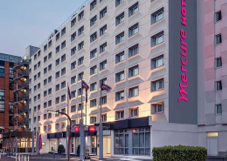 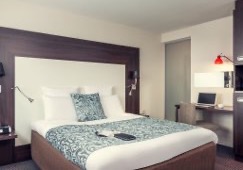 Single Room price: 		248.00 EUR per room Number of rooms: 		14Double/Twin Room price: 	356.00 EUR per roomNumber of rooms: 		30Board plan: 			full board Check-in from: 			14:00Check-out:			12:00Room size:			23m2 Bed size:			160*200 cm (single) or 90*200 cm (twin)Hotel > Venues (distance / time min.): Charléty: 1,5km / 4min – Invalides: 5,2km / 12min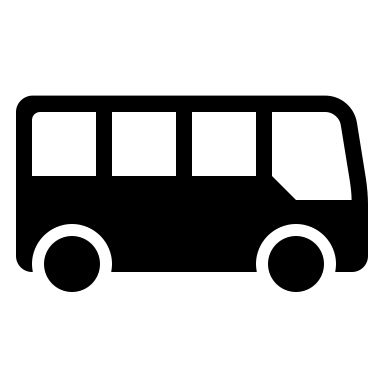 Hotel website: 			https://all.accor.com/hotel/0374/index.fr.shtml Ibis Porte d’Orléans – 3*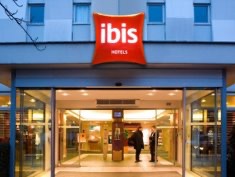 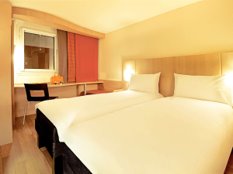 Single Room price: 		203.00 EUR per room Number of rooms: 		50Double/Twin Room price: 	314.00 EUR per roomNumber of rooms: 		100Board plan: 			full board Check-in from: 			14:00Check-out:			12:00Room size:			16m2 Bed size:			160*190 cm (single) or 80*190 cm (twin)Hotel>Venues (distance / time min.):     Charléty: 1,6km / 4min – Invalides: 5,3km / 12minHotel website: 			https://all.accor.com/hotel/0635/index.fr.shtml Ibis Styles Météor – 3*             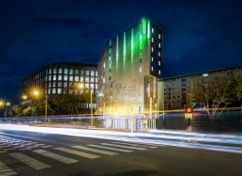 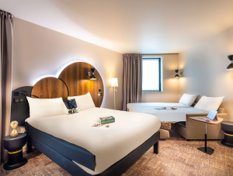 Single Room price: 		223.00 EUR per room Number of rooms: 		20Double/Twin Room price: 	336.00 EUR per roomNumber of rooms: 		30Board plan: 			full board Check-in from: 			15:00Check-out:			12:00Room size:			17m2Bed size: 			160*190 cm (single) or 90*190 cm (twin)Hotel >Venues (distance / time min.): Charléty: 1,5 km / 4min – Invalides: 7km / 16minHotel website: 			https://all.accor.com/hotel/B2U6/index.fr.shtml Ibis Porte d’Italie – 3*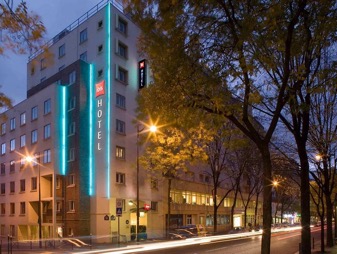 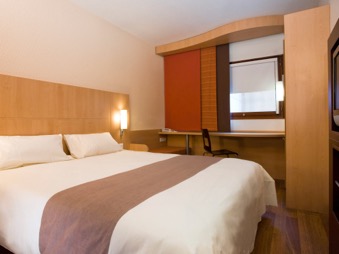 Single Room price: 		198.00 EUR per room Number of single rooms: 	15Double/Twin Room price: 	304.00 EUR per roomNumber of rooms: 		60Board plan: 			full board Check-in from: 			12:00Check-out:			12:00Room size:			12m2 Bed size:			140*190 cm (single) or 80*190 cm (twin)Hotel > Venues (distance / time min.): Charléty: 700m / 3min – Invalides: 6,8km / 14minHotel website: 			https://all.accor.com/hotel/0634/index.fr.shtml Pullman Paris Montparnasse – 4*             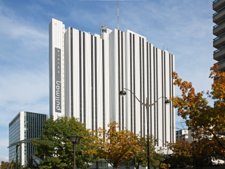 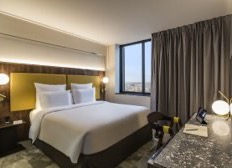 Single Room price: 		298.00 EUR per room Number of rooms: 		48Double/Twin Room price: 	376.00 EUR per roomNumber of rooms: 		80Board plan: 			full board Check-in from: 			15:00Check-out:			12:00Room size:			22m2 / 25m2Bed size: 			180*200 (single) or 100*200 (twin)Hotel > Venues (distance / time min.): Charléty: 3,4km / 8min – Invalides: 3,3km / 7minHotel website: 			https://all.accor.com/hotel/8189/index.fr.shtml  Mercure Montparnasse TGV – 4*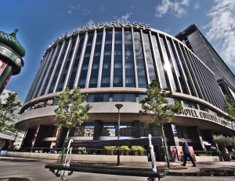 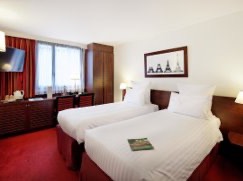 Single Room price: 		288.00 EUR per room Number of rooms: 		60Double/Twin Room price: 	406.00 EUR per roomNumber of rooms: 		40Board plan: 			full board Check-in from: 			16:00Check-out:			12:00Room size:			18m2 Bed size:			160*200 cm (single) or 90*190 cm (twin)Hotel > Venues (distance / time min.):	Charléty: 3,5 km/ 8min – Invalides: 3,2km / 7minHotel website: 			https://all.accor.com/hotel/B8H6/index.fr.shtml  Ibis Montparnasse Catalogne – 3*             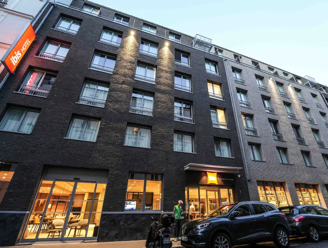 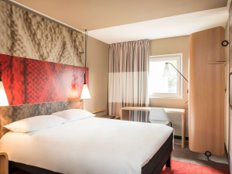 Single Room price: 		258.00 EUR per room Number of rooms: 		30Double/Twin Room price: 	372.00 EUR per roomNumber of rooms: 		50Board plan: 			full board (dinners will be served at the Mercure Montparnasse TGV) Check-in from: 			15:00Check-out:			12:00Room size:			15m2 Bed size:			140*190 (single) or 90*190 cm (twin)Hotel > Venues (distance / time min.):	Charléty: 3,4km / 8min – Invalides: 3,2km / 7minHotel website: 			https://all.accor.com/hotel/B2Q8/index.fr.shtml   FIAP Jean Monnet – 2*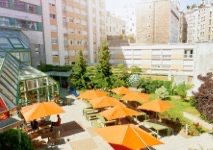 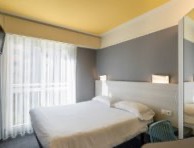 Single Room price: 		173.00 EUR per room (standard) / 183.00 EUR per room (VIP)Number of rooms: 		30 (standard) / 15 (VIP)Double/Twin Room price: 	266.00 EUR per room (standard) / 274.00 EUR per room (VIP)Number of rooms: 		50 (standard) / 3 (VIP)Board plan: 			full board Check-in from: 			14:30Check-out:			09:30Room size:			16m2 / 20m2Bed size:			140*200 cm (single) or 90*190 cm (twin)Hotel > Venues (distance / time min.):	Charléty: 2,1km / 5min – Invalides: 4,7km / 12minHotel website: 			https://www.fiap.paris/   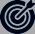 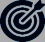 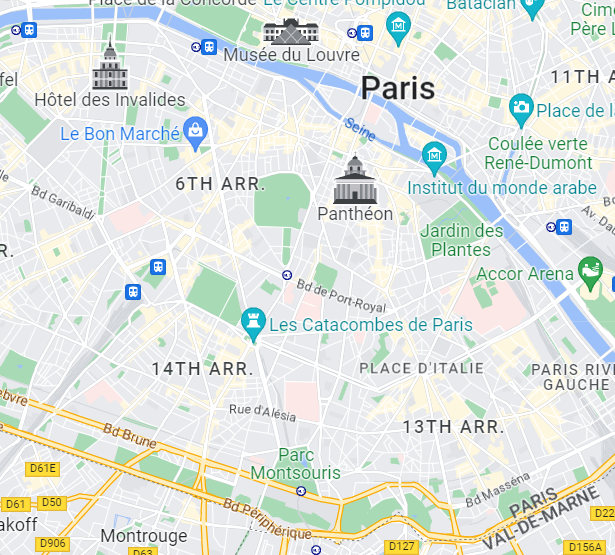             Competition sites		4* Hotels	3* Hotels	2* HotelsRooms are allocated on a first come, first serve basis.  Accommodation includes breakfast, lunch, and dinner, with non-alcoholic drinks.  Lunch will always be served at the archery venue; dinner will be served at the hotel. Teams who do not reserve their accommodation through the organising committee will be charged a double entry fee. In addition, the LOC will not be responsible to provide any event information at this hotel or provide transportation to the venues. TRANSPORTATIONTransportation will be provided from Roissy CDG and Orly airports, and all Paris train stations to the official hotels, from two days before the official practice day and until two days after the closing day at the following prices: Local transport will be available between the official hotel, practice, and competition venues for free. Transport timetables will be confirmed. VISAAll participants who need an entry visa to Country, will be required to complete the Visa Support sections in WAREOS by no later than 15 July 2023.It is the applicants’ responsibility for supplying the necessary information, ensuring all details are up to date, correct and submitted by the deadlines specified.  In addition, all participants that require a visa are kindly requested to supply a copy of their latest/valid passport. Copies of each application can be uploaded on WAREOS. All passport copies and personal details entered/uploaded to WAREOS will be held securely and in the strictest of confidence and not shared with other parties.  PAYMENT CONDITIONS FOR ENTRY FEESComplete all necessary sections in WAREOS and make full payment by the specified deadlines. Bank transfers only, no credit cards will be accepted. All bank charges will be paid by the participants. The entry fees should be paid in full before arrival.Bank information for Entry feesA/C Name: 			Comité d’Organisation France Tir à l’ArcFederation’s Address: 		12 Place Georges PompidouCity and Country:		93160 Noisy Le Grand, FranceTelephone number: 		+33 (0)1 58 03 58 58Bank information for Entry feesBank: 				BNP ParibasAccount Number:		FR76 3000 4028 3700 0111 4064 094Swift: 				BNPAFRPPXXXBank’s address:			BNP PARIBAS AIle de France Institutions
ACI: Z02837A
8-12, rue Sainte Cécile
75450 Paris Cedex 09 - FRANCEEmail address:   		finance@france-tiralarc.org City: 				Paris, FranceNOTE:  ALL PAYMENTS SHALL BE MADE IN EUR BY BANK TRANSFERLOC CONTACT Name: 		Lucy SINCERE - Camille PERROT Email: 		info@france-tiralarc.org Language: 	French, EnglishPhone number: +33 (0)1 58 03 58 68 (French / English) Phone number: +33 (0)1 58 03 58 66 (French / English)PAYMENT CONDITIONS FOR ACCOMMODATION, TRANSPORTATION AND ENTRY FEESAccommodation and transport are provided by Spartner Agency. To confirm hotel and transport reservation here are the steps to follow:Complete the dedicated section in Wareos.Email archery-teamservices@spartner-agency.com to make sure Spartner has your contact information.Spartner will send you the corresponding proforma invoice, based on the needs indicated on Wareos.A 50% deposit is required before 17 May 2023 to confirm your booking.Total amount of the reservation will have to be paid by 12 July 2023.NOTE:	ALL PAYMENTS SHALL BE MADE IN EUR BY BANK TRANSFERImportant: Accommodation and transport payment is to be made to Spartner Agency, not to the Organizing Committee, after receiving the corresponding proforma invoice. Please email archery-teamservices@spartner-agency.com to make sure to receive the proforma invoice on the correct mailbox.After May 15th reservations will be considered only according to availabilityBank details: all the bank information will be included in the proforma invoice you will receive by email.Your contact at Spartner Agency                    
Ms. Gratianne DEVERLY            		Mobile: 		+33 (0)6 03 24 83 06
Phone: 		+33 (0)1 79 35 09 28 E-mail:     	archery-teamservices@spartner-agency.comAddress: 	34-36 rue de la Folie Regnault City: 		75011 Paris, France
CANCELLATIONS & CHANGESAll cancellations and changes must be made through WAREOS / Open WAREOS:Should flight arrival details change last minute, please contact the Spartner Agency using the details indicated in the team managers’ booklet.If a participant’s arrival is later than the original scheduled arrival date, the room will be charged from the date of the original booking in WAREOS. An email will automatically notify the Organising Committee and Member Association of any changes made in WAREOS. Please note that there will be no reimbursement for any modification or cancellation received after July 12th.HEALTH REGULATIONS (COVID-19)INFORMATIONEverybody should follow the Government/public health authorities measures (national and sport-specific regulations) and be aware of the travel restrictions.For your information, medical infrastructure/Hospital with proper care will be reachable within 15 minutes from the venue, where COVID-19 test can be done. Medical emergency contact and locationHospital name: Kremlin Bicêtre Hospital
Address: 78 rue du Général Leclerc, 94270 Le Kremlin-Bicêtre Phone number: +33 (0)1 45 21 21 21
 
Hospital name: Hôpital Universitaire Pitié Salpêtrière
Address: 47-83 Boulevard de l’Hôpital, 75651 Paris
Phone number: +33 (0)1 42 16 00 00
Hospital name: Hôpital Européen Georges Pompidou20 rue Leblanc 75015 ParisPhone number: +33 (0)1 56 09 20 00ADDITIONAL INFORMATIONTrainingA training field will be available starting on 14 August 2023 from 10:00 at the Stade Charlety in Paris for the Hyundai Archery World Cup participants. TRAINING CAMPS INFORMATIONTraining camps The LOC will also offer other training facilities in archery clubs or centres located maximum 80km around the venue on request of delegations arriving in France the week before the competition, on a first come, first served basis. *Transport not includedYou can download the full Training Centres presentation here: https://www.spartner-agency.com/wp-content/uploads/2023/03/Training-centers-presentation-2.pdfPlease contact Spartner Agency for any request: archery-teamservices@spartner-agency.com WeatherAugust (Average):
Average Temperature: 20° C
Low Temperature: 16° C
High Temperature: 26° C
Sunrise: 06h34
Sunset: 21h02
Media RegistrationMedia representatives can apply for registration on the LOC website: www.archeryworldcup.paris  or olivia@15love.net copy to communication@france-tiralarc.org (LOC media contact) or at info@archery.sport.InternetWill be available in the official hotels for free (in hotel rooms and in the lobby).  There will also be Wi-Fi available for access to results on venue. WaterEach participant with receive a gourd. A water fountain system will be used. LOC CONTACT Name: 		Lucy SINCERE - Camille PERROT Email: 		info@france-tiralarc.org Language: 	French, EnglishPhone number: +33 (0)1 58 03 58 68 (French / English) Phone number: +33 (0)1 58 03 58 66 (French / English)We look forward to welcoming you in Paris.Registration Opening date on WAREOS01 April 2023 Preliminary Entries17 May 2023                                                                                                                                                                                                                                                                                                                                                                                                                                                                                                                                                                                                                                             Final Entries26 July 2023Hotel reservation down-payment (50%)17 May 2023Hotel reservation and payment12 July 2023Transportation12 July 2023Visa support12 July 2023Full refund cancellation deadline*After this deadline, the LOC is allowed to retain all amounts due by the Member Association.12 July 202313 August 2023SundayArrival of participants14 August 2023MondayArrival of participantsPractice field and local transport availableOfficial Practice & Qualification round15 August 2023TuesdayEquipment InspectionTeam Managers MeetingCompound 50m round16 August 2023WednesdayTeam elimination & QualificationsCompound team matches & recurve qualifications17 August 2023ThursdayIndividual EliminationsTeam eliminations(Recurve team matches & compound individual matches)18 August 2023FridayMixed Team Eliminations & Individual Eliminations(Mixed team matches & recurve individual matches)19 August 2023SaturdayFinals - Compound20 August 2023SundayFinals - Recurve21 August 2023MondayDeparture of teamsPenalty fees for Late Entries (after final deadline):50 per entryPenalty fees for not filling Preliminary entries 150 per entry Penalty fee for differences between preliminary and final entries:*If the difference between final and preliminary entries number is more than 4 athletes/officials150 per entry Lost / Damaged accreditation30.- each Lost classification card30.- eachAny change to the final country entry list, such as (but not limited to):Athlete or official name changeDate of birth changeOfficial position changeAbsence or incomplete on-site contact person50.- each change1 passenger​2 passengers or more​Orly Airport​50€40€ / person​CDG Airport​60€45€ / person​Train station (Paris)​45€​30€ / person​Archery Centre, Les Archers de CompiègneCompagnie d’arc de Fontainebleau-Avon (Club)Compagnie d’arc de Villiers sur Marne (Club)CREPS Ile-de-France, Châtenay-MalabryCTS Arc, Archery Centre, Chennevières sur MarnePictures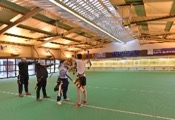 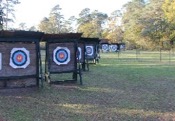 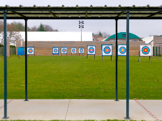 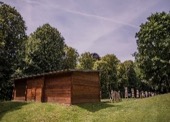 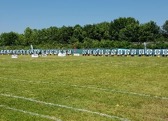 Distance from Roissy CDG52 km86 km37 km61 km40 kmDistance from Paris75 km70 km20 km20 km21 kmFacilitiesIndoor & outdoorOutdoorOutdoor & covered outdoor Indoor & outdoorIndoor & outdoorTarget numbers251013620/20Distance from shooting rangeN/AN/AN/AN/A70/50Rest areaYesYesYesYesYesStorage roomYesYesYesYesYesCatering on siteNoNoNoYesNoAccommodationHotels nearbyHotels nearbyHotels nearbyAt the centreHotels nearbyOpening hours9am - 9pmOn request9am - 6pm7am - 11pm9am - 6pmPrice per person per day in ½ twin in full board*From 180€3* hotel-From 140€3* hotelFrom 125€From 130€3* hotelPrice per person per day in ½ twin in full board*From 210€4* hotelFrom 255€4* hotelFrom 195€4* hotel-From 180€4* hotel